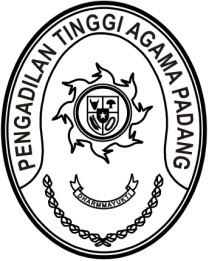 S  U  R  A  T      T  U  G  A  SNomor : W3-A/         /OT.01.2/12/2021Menimbang 	: 	bahwa dalam rangka kelancaran pelaksanaan laporan keuangan 
DIPA 01 Badan Urusan Administrasi Mahkamah Agung RI pada satuan kerja dilingkungan koordinator wilayah 0800 Sumatera Barat dipandang perlu untuk melakukan monitoring dan evaluasi;Dasar 	: 	Daftar Isian Pelaksanaan Anggaran Pengadilan Tinggi Agama 
Padang Nomor SP DIPA-005.01.2.401900/2021 tanggal 
23 November 2020;MEMBERI TUGASKepada 	: 	1. Nama	: Millia Sufia, S.E., S.H., M.M.			NIP	:	198410142009042002			Pangkat/Gol. Ru	:	Penata (III/c)			Jabatan	:	Kepala Subbagian Keuangan dan Pelaporan		2. Nama	:	Zamharir Saleh, A.Md.Kom.		    Jabatan	:	PPNPNUntuk	:Pertama	:	melaksanakan monitoring evaluasi dan persiapan pelaporan keuangan di Pengadilan Agama Batusangkar pada tanggal 
28 Desember 2021;Kedua	:	Segala biaya yang timbul untuk pelaksanaan tugas ini dibebankan pada DIPA Pengadilan Tinggi Agama Padang Tahun Anggaran 2021.27 Desember 2021Ketua,Zein AhsanTembusan :Ketua Pengadilan Agama Batusangkar